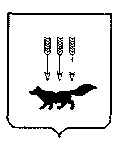 ПОСТАНОВЛЕНИЕАДМИНИСТРАЦИИ городского округа САРАНСКот «26»   марта     2020 г.                                                   					№ 490Об утверждении документации по внесению изменений в документацию по планировке территории, ограниченной Северо-восточным шоссе, железной дорогой, Привокзальной площадью, пр. Ленина, Александровским шоссе                   (в районе промышленной зоны) г. Саранска, включая проект межевания, в части изменения межевания территории в районе Александровского шоссе        г. Саранска	В соответствии с Федеральным законом от 6 октября 2003 года № 131-ФЗ «Об общих принципах организации местного самоуправления в Российской Федерации», статьями 45, 46 Градостроительного кодекса Российской Федерации, постановлением Администрации городского округа Саранск от 21 марта 2014 года № 760 «Об утверждении документации по планировке территории, ограниченной Северо-восточным шоссе, железной дорогой, Привокзальной площадью,                               пр. Ленина, Александровским шоссе (в районе промышленной зоны) г. Саранска, включая проект межевания» (с изменениями, внесенными постановлениями Администрации городского округа Саранск от 1 февраля 2017 года № 211,                                от 26 марта 2018 года № 699, от 10 октября 2018 года № 2320, от 13 мая 2019 года № 895), постановлением Администрации городского округа Саранск от 20 ноября 2017 года № 2641 «О внесении изменений в документацию по планировке территории, ограниченной Северо-восточным шоссе,  железной дорогой, Привокзальной площадью, пр. Ленина, Александровским шоссе (в районе промышленной зоны) г. Саранска, включая проект межевания, в части изменения межевания территории в районе Александровского шоссе г. Саранска», постановлением Главы городского округа Саранск от 12 февраля 2020 года                                      № 46-ПГ «О вынесении на публичные слушания документации по внесению изменений в документацию по планировке территории, ограниченной Северо-восточным шоссе,  железной дорогой, Привокзальной площадью, пр. Ленина, Александровским шоссе (в районе промышленной зоны) г. Саранска, включая проект межевания, в части изменения межевания территории в районе Александровского шоссе г. Саранска», с учетом протокола публичных слушаний по документации по внесению изменений в документацию по планировке территории, ограниченной Северо-восточным шоссе, железной дорогой, Привокзальной площадью, пр. Ленина, Александровским шоссе (в районе промышленной зоны) г. Саранска, включая проект межевания, в части изменения межевания территории в районе Александровского шоссе г. Саранска, проведенных 5 марта 2020 года, заключения о результатах публичных слушаний, опубликованного в газете «Саранский Вестник» от 18 марта 2020 года № 4,                                    иных прилагаемых документов Администрация городского округа Саранск                               п о с т а н о в л я е т: 	1. Утвердить документацию по внесению изменений в документацию по планировке территории, ограниченной Северо-восточным шоссе, железной дорогой, Привокзальной площадью, пр. Ленина, Александровским шоссе (в районе промышленной зоны) г. Саранска, включая проект межевания, в части изменения межевания территории в районе Александровского шоссе г. Саранска согласно приложению к настоящему постановлению (заказчик – ООО «Газнефть-инвест»). 2. Считать документацию, указанную в пункте 1 настоящего постановления,  действующей при полном выполнении требований, предъявляемых действующими на момент реализации документации Генеральным планом городского округа Саранск и Правилами землепользования и застройки городского округа Саранск.3. Контроль за исполнением настоящего постановления возложить на Заместителя Главы городского круга Саранск – Директора Департамента перспективного развития Администрации городского округа Саранск. 4. Настоящее постановление вступает в силу со дня его официального опубликования.Глава городского округа Саранск				                           П. Н. Тултаев				     Приложение  к постановлению Администрации городского округа Саранск от «26» марта 2020 г. № 490Состав документации по внесению изменений в документацию по планировке территории, ограниченной Северо-восточным шоссе,  железной дорогой, Привокзальной площадью, пр. Ленина, Александровским шоссе (в районе промышленной зоны) г. Саранска, включая проект межевания, в части изменения межевания территории в районе Александровского шоссе      г. Саранска    №п/пНаименование документа1Пояснительная записка2Графическая частьПроект межевания территории2.1Основная часть проекта межевания территории2.1.1Схема расположения проектируемой территории в составе ранее разработанной документации по планировке территории М 1:10 0002.1.2Чертеж межевания территории М 1:10002.2Материалы по обоснованию проекта межевания территории2.2.1Чертеж границ существующих земельных участков. Чертеж местоположения существующих объектов капитального строительства. Чертеж границ зон с особыми условиями использования территории М 1:1000         